Name________________________
 	   Date___________                  #_____ 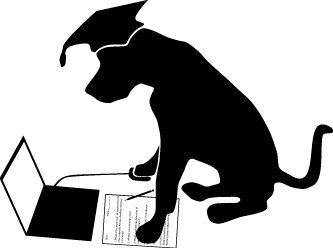                                                    4th Grade Math Basic Test 1 - http://www.prepdog.org/4th/4mb1.htm
Total correct:  ____/20

Rob has $2.25 to spend at the local candy store.  If Rob buys a candy bar for $1.25 and a soda pop for $0.80, how much money does Rob have left over?  Show your work.http://www.prepdog.org/4th/4mb1.htm                                                                                         Prepdog.org- copyright 2014                                                                              #AnswerShow me how your brain works.  Explain or sketch how you solved the problem.Understanding1.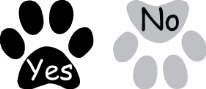 2.3.4.5.6.7.8.9.10.11.12.13.14.15.16.17. 18.19.20.